Аипова: ГУСТ предупреждает о необходимости заключения договора на вывоз мусора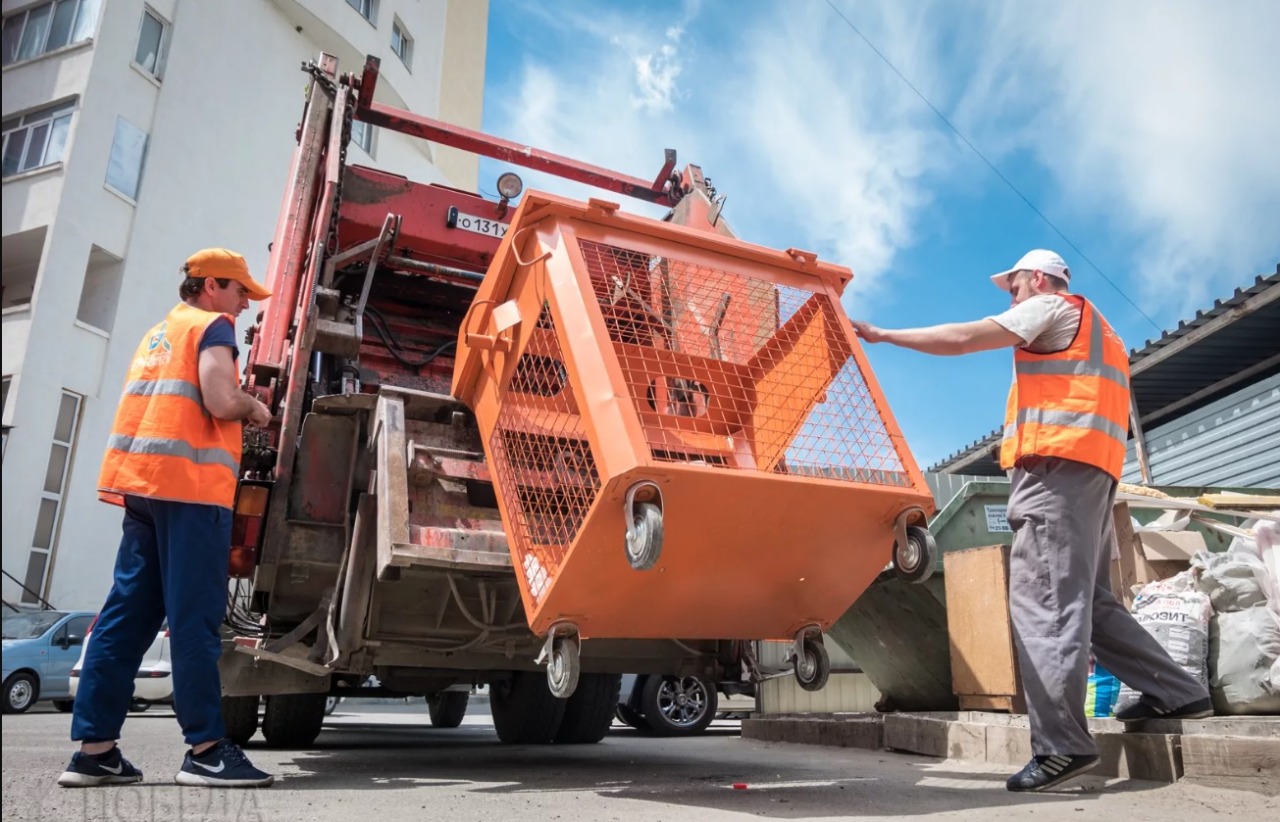 Главное управление содержания территорий Московской области предупреждает об административной ответственности юридических лиц за отсутствие договора на вывоз мусора.С начала 2022 года ГУСТ выписал 116 постановлений за отсутствие договора на утилизацию отходов в 20 муниципалитетах, наибольшее количество нарушителей зафиксировано в Солнечногорске (21), Егорьевске (18), Раменском (12), Наро-Фоминске (9), Одинцовском (7). Из них - 76 штрафов, остальные предприниматели получили предупреждение.- Привлечены к административной ответственности и ответственные организации в Дубне, Дмитрове, Клину, Ленинском, Люберцах, Пушкинском, Химках, Щёлкове, Истре, Богородском, Жуковском, Красногорске, Можайском, Талдоме, Шатуре, - отметила Руководитель Главного управления содержания территорий Московской области в ранге министра Светлана Аипова.- Напоминаем, что за отсутствие договора с региональным оператором предусмотрена административная ответственность по статье 8.2. КоАП РФ «Несоблюдение требований в области охраны окружающей среды при обращении с отходами производства и потребления», что влечет наложение административного штрафа на юридических лиц - от 100 тысяч до 250 тысяч рублей или административное приостановление деятельности на срок до девяноста суток, - добавила министр.Пресс-служба Главного управления содержания территорий Московской области, почта: gustmosobl@mail.ru, cайт: https://gust.mosreg.ru https://t.me/revizorro_mohttps://vk.com/gustmo 